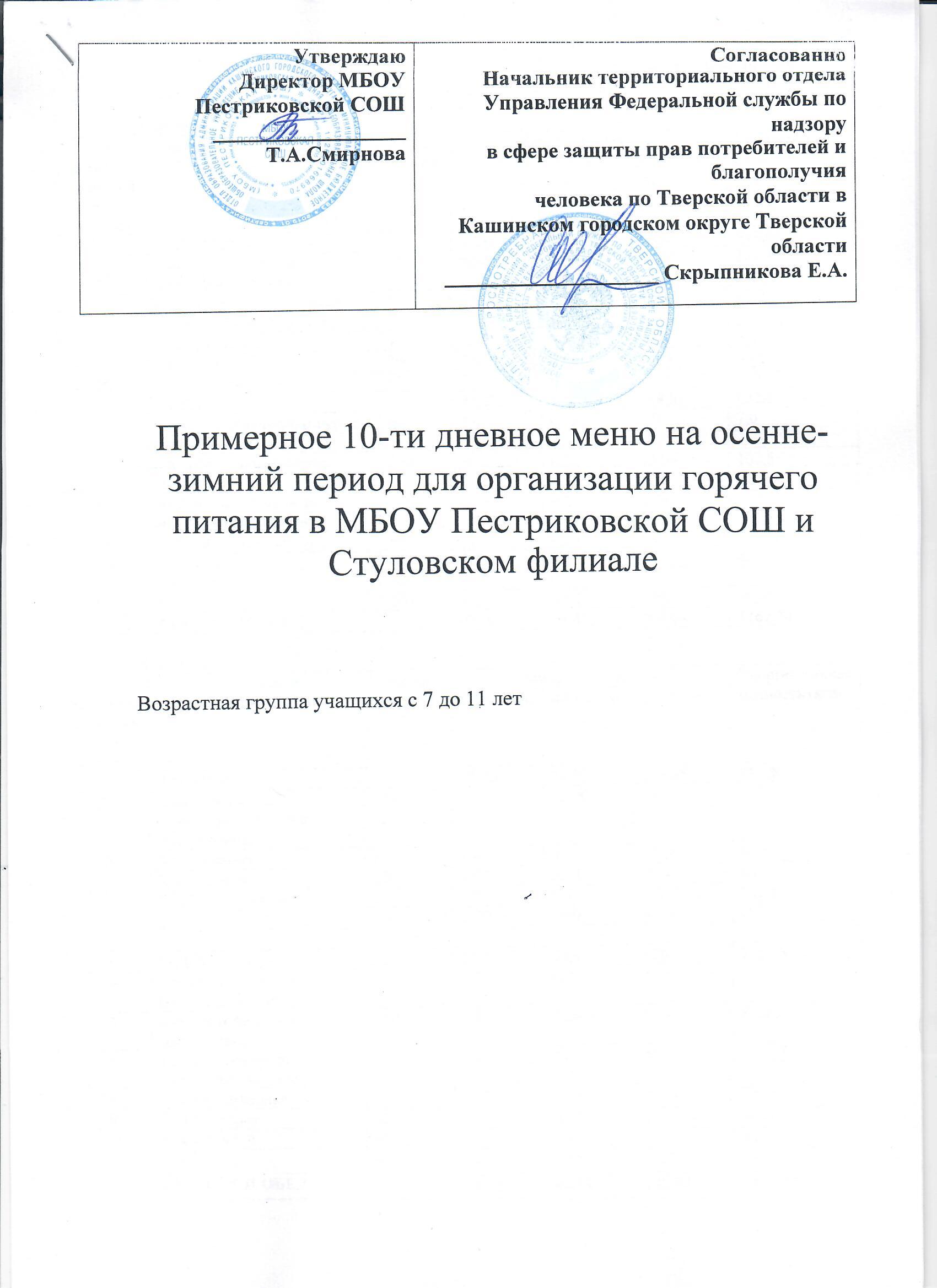 Примерное 10-ти дневное меню на осенне-зимний период для организации горячего питания в МБОУ Пестриковской СОШ и Стуловском филиалеВозрастная группа учащихся с 7 до 11 летДень первый:День второй:   День третий:	День четвертый:  День пятый:День шестой:День седьмой:День восьмой:День девятый:День десятый:УтверждаюДиректор МБОУ Пестриковской СОШ __________________ Т.А.СмирноваСогласованноНачальник территориального отделаУправления Федеральной службы по надзору  в сфере защиты прав потребителей и благополучия человека по Тверской области в Кашинском городском округе Тверской области  ____________________ Скрыпникова Е.А.Сезон: осенне-зимнийВозрастная категория: от 7 до 11 лет№ тех.картыкулинарного изделияПрием пищи, наименование блюдаМасса порции, г.Химический составХимический составХимический составЭнергетическая ценность (ккал)№ тех.картыкулинарного изделияПрием пищи, наименование блюдаМасса порции, г.Белки (гр)Жиры (гр)Углеводы (гр)Энергетическая ценность (ккал)ЗАВТРАК17,9720,4885,13547,0515Макароны отварные со сливочным маслом1505,524,5226,45168,45246Гуляш (из отварного мяса птицы в томатном соусе)506,68 7,040,4382,00б/нХлеб ржаной402,000,417,0081,6376Чай с сахаром2000,070,0215,0060,0016Хлеб пш. с маслом453,78,526,25155,00ОБЕД21,2714,39118,91622,15б/нОвощи порционные (огурец свежий)500,40,051,97,027Суп гороховый с мясом птицы2004,394,2213,06107,840Картофельное пюре на молоке со сл. маслом1503,064,820,45137,2529Рыбная котлета(яйцо)807,84,3528,3114,00б/нХлеб ржаной402,00,417,081,6б/нХлеб пш.403,550,5523,2114,5376Чай с сахаром2000,070,0215,060,00ЗАВТРАК И ОБЕД39,2434,87204,041169,20№ тех.картыкулинарного изделияПрием пищи, наименование блюдаМасса порцииХимический составХимический составХимический составЭнергетическая ценность (ккал)№ тех.картыкулинарного изделияПрием пищи, наименование блюдаМасса порцииБелки (гр)Жиры (гр)Углеводы (гр)Энергетическая ценность (ккал)ЗАВТРАК15,8621,59114,35716,322Овощное рагу со сливочным маслом с мясом птицы1502,2911,0014,44166,00б/нХлеб ржаной402,000,417,0081,62Какао с молоком2003,573,7225,49145,217Хлеб пш. с сыром505,005,4715,42131,5б/нБанан2003,001,0042,00192,00ОБЕД28,9716,65140,24852,79б/нОвощи порционные (помидор свежий)500,960,055,2524,513Суп картофельный  с мясом птицы2001,872,2613,3181,0034Греча отварная со сливочным маслом 1507,465,6135,84230,4528Тефтели куриные7013,067,7630,64260,74376Чай с сахаром2000,070,0215,060,00б/нХлеб ржаной402,00,417,081,6б/нХлеб пш.403,550,5523,2114,5ЗАВТРАК И ОБЕД44,8338,24254,591569,09№ тех.картыкулинарного изделияПрием пищи, наименование блюдаМасса порцииХимический составХимический составХимический составЭнергетическая ценность (ккал)№ тех.картыкулинарного изделияПрием пищи, наименование блюдаМасса порцииБелки (гр)Жиры (гр)Углеводы (гр)Энергетическая ценность (ккал)ЗАВТРАК34,6318,3787,6617,642Картофель тушеный со сливочным маслом с мясом птицы15027,537,4721,95265,00б/нХлеб ржаной402,00,417,081,64Напиток кофейный с молоком2001,42,0022,4116,0016Хлеб пш. с маслом453,78,526,25155,00ОБЕД31,7321,6101,57747,05б/нОвощи порционные (огурец свежий)500,40,051,97,070Свекольник с мясом птицы и со сметаной200/103,385,211,02116,0018Рис  отварной со сливочным маслом1505,524,5226,45168,4519Кура отварная 8016,8810,88-165,00б/нСок фруктовый промышленного производства2000,000,0022,0088,00б/нХлеб ржаной402,00,417,081,6б/нХлеб пш.403,550,5523,2114,5ЗАВТРАК И ОБЕД66,3639,93189,171364,65№ тех.картыкулинарного изделияПрием пищи, наименование блюдаМасса порцииХимический составХимический составХимический составЭнергетическая ценность (ккал)№ тех.картыкулинарного изделияПрием пищи, наименование блюдаМасса порцииБелки (гр)Жиры (гр)Углеводы (гр)Энергетическая ценность (ккал)ЗАВТРАК12,7715,5590,97559,353Оладьи со сгущенкой130/206,99,2640,95273,8376Чай с сахаром2000,070,0215,060,0017Хлеб пш. с сыром505,005,4715,42131,5б/нЯблоко2000,80,819,694,00ОБЕД20,1816,4994,12598,85б/нПорционный овощи (помидор свежий)500,960,055,2524,532Щи из свежей капусты с картофелем на бульоне  мяса птицы2001,43,916,7967,815Макароны отварные со сливочным маслом1505,524,5226,45168,45246Гуляш( из отварного мяса птицы в томатном соусе)506,68 7,040,4382,00б/нХлеб ржаной402,00,417,081,6б/нХлеб пш.403,550,5523,2114,5376Чай с сахаром2000,070,0215,060,00ЗАВТРАК И ОБЕД32,9532,04185,091158,15№ тех.картыкулинарного изделияПрием пищи, наименование блюдаМасса порцииХимический составХимический составХимический составЭнергетическая ценность (ккал)№ тех.картыкулинарного изделияПрием пищи, наименование блюдаМасса порцииБелки (гр)Жиры (гр)Углеводы (гр)Энергетическая ценность (ккал)ЗАВТРАК33,6129,11104,58777,2534Греча отварная со сливочным маслом 1507,465,6135,84230,4519Кура отварная 8016,8810,88-165,00б/нХлеб ржаной402,00,417,081,62Какао с молоком2003,573,7225,49145,216Хлеб пш. с маслом453,78,526,25155,00ОБЕД17,4113,5288,33547,4б/нОвощи порционные (огурец свежий)500,40,051,97,030Суп картофельный с макаронными изделиями с мясом птицы2002,152,2713,7183,827Ленивые голубцы со сливочным маслом  с мясом птицы1509,2410,2317,52200,5б/нХлеб ржаной402,00,417,081,6б/нХлеб пш.403,550,5523,2114,5376Чай с сахаром2000,070,0215,060,00ЗАВТРАК И ОБЕД51,0242,63192,911324,65№ тех.картыкулинарного изделияПрием пищи, наименование блюдаМасса порцииХимический составХимический составХимический составЭнергетическая ценность (ккал)№ тех.картыкулинарного изделияПрием пищи, наименование блюдаМасса порцииБелки (гр)Жиры (гр)Углеводы (гр)Энергетическая ценность (ккал)ЗАВТРАК17,5817,0877,81508,3540Картофельное пюре на молоке со сл. маслом1503,064,820,45137,2552 Рыба припущенная 806,120,812,5442,00б/нХлеб ржаной402,00,417,081,64Напиток кофейный с молоком2001,42,0022,4116,0017Хлеб пш. с сыром505,005,4715,42131,5ОБЕД25,9218,69208,66742,05б/нПорционный овощи (помидор свежий)500,960,055,2524,521Борщ с  мясом  птицы  и со сметаной2001,453,93102,282,0018Рис отварной со сливочным маслом1505,524,5226,45168,4541Котлета куриная (яйцо)8012,449,2412,56183,00б/нХлеб ржаной402,00,417,081,6б/нХлеб пш.403,550,5523,2114,5б/нСок фруктовый промышленного производства2000,000,0022,0088,00ЗАВТРАК И ОБЕД43,5035,77286,471250,40№ тех.картыкулинарного изделияПрием пищи, наименование блюдаМасса порцииХимический составХимический составХимический составЭнергетическая ценность (ккал)№ тех.картыкулинарного изделияПрием пищи, наименование блюдаМасса порцииБелки (гр)Жиры (гр)Углеводы (гр)Энергетическая ценность (ккал)ЗАВТРАК34,3127,7291,55588,624Творожная запеканка со сметаной150/2027,8418,0032,4279,6376Чай с сахаром2000,070,0215,060,0016Хлеб пш. с маслом453,78,526,25155,00б/нЙогурт без содержания растительных жиров1002,71,217,994,00ОБЕД37,824,99111,51789,66б/нОвощи порционные (огурец свежий)500,40,051,97,026Суп картофельный с рыбными консервами2006,896,7211,47133,834Греча отварная со сливочным маслом 1507,465,6135,84230,4533Печень по-строгановски8017.4311,647,1162,31б/нХлеб ржаной402,00,417,081,6б/нХлеб пш.403,550,5523,2114,5376Чай с сахаром2000,070,0215,060,00ЗАВТРАК И ОБЕД72,1152,71203,061378,26№ тех.картыкулинарного изделияПрием пищи, наименование блюдаМасса порцииХимический составХимический составХимический составЭнергетическая ценность (ккал)№ тех.картыкулинарного изделияПрием пищи, наименование блюдаМасса порцииБелки (гр)Жиры (гр)Углеводы (гр)Энергетическая ценность (ккал)ЗАВТРАК28,5323,3596,92709,7518Рис отварной со сливочным маслом1505,524,5226,45168,4541Котлета куриная (яйцо)8012,449,2412,56183,00б/нХлеб ржаной402,00,417,081,62Какао с молоком2003,573,7225,49145,217Хлеб пш. с сыром505,005,4715,42131,5ОБЕД35,7112,5895,94643б/нПорционный овощи (помидор свежий)500,960,055,2524,525Рассольник  на бульоне  мяса птицы2001,604,0913,5497,442Картофель тушеный  со сливочным масло с мясом птицы15027,537,4721,95265,00б/нХлеб ржаной402,00,417,081,6б/нХлеб пш.403,550,5523,2114,5376Чай с сахаром2000,070,0215,060,00ЗАВТРАК И ОБЕД64,2435,93192,861352,75№ тех.картыкулинарного изделияПрием пищи, наименование блюдаМасса порцииХимический составХимический составХимический составЭнергетическая ценность (ккал)№ тех.картыкулинарного изделияПрием пищи, наименование блюдаМасса порцииБелки (гр)Жиры (гр)Углеводы (гр)Энергетическая ценность (ккал)ЗАВТРАК21,3733,0668,30620,5367Омлет натуральный15014,2722,162,65267,93б/нХлеб ржаной402,00,417,081,64Напиток кофейный с молоком2001,42,0022,4116,0016Хлеб пш. с маслом453,78,526,25155,00ОБЕД19,468,59 106,4582,55б/нОвощи порционные (огурец свежий)500,40,051,97,013Суп картофельный  с  мясом птицы2001,872,2613,3181,0015Макароны отварные со сливочным маслом1505,524,5226,45168,4552 Рыба припущенная 806,120,812,5442,00б/нХлеб ржаной402,00,417,081,6б/нХлеб пш.403,550,5523,2114,5б/нСок фруктовый промышленного производства2000,000,0022,0088,00ЗАВТРАК И ОБЕД40,8341,65174,701203,08№ тех.картыкулинарного изделияПрием пищи, наименование блюдаМасса порцииХимический составХимический составХимический составЭнергетическая ценность (ккал)№ тех.картыкулинарного изделияПрием пищи, наименование блюдаМасса порцииБелки (гр)Жиры (гр)Углеводы (гр)Энергетическая ценность (ккал)ЗАВТРАК31,9623,1490,36665,8634Греча отварная со сливочным маслом 1507,465,6135,84230,4533Печень по-строгановски8017.4311,647,1162,31б/нХлеб ржаной402,00,417,081,6376Чай с сахаром2000,070,0215,060,0017Хлеб пш. с сыром505,005,4715,42131,5ОБЕД36,5721,29106,56644,00б/нПорционный овощи (помидор свежий)500,960,055,2524,530Суп картофельный с макаронными изделиями с мясом птицы2002,152,2713,7183,824Творожная запеканка со сметаной150/2027,8418,0032,4279,6б/нХлеб ржаной402,00,417,081,6б/нХлеб пш.403,550,5523,2114,5376Чай с сахаром2000,070,0215,060,00ЗАВТРАК И ОБЕД68,5344,43196,921309,86